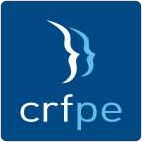 PREMIERE PERIODE DE FORMATION PRATIQUE            CONFIRMATION d’ACCUEILMadame – Monsieur     …………………………………………………………………………….. en qualité de……………..................................................................................................... représentant la structure désignée ci après : Intitulé de la structure :……………………………………………………………………………………... Type de structure ……………………………………………….…………………………………………….. Adresse …………………………………………………………………………………………………………… Code Postal…………………………… Ville …………………………………………………………….. 	Téléphone…………………………….. 	Mail……………………………………………………………… 			Accepte d’accueillir en stage du ……06 novembre 2023 …au …19 janvier 2024 …pour une 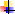 	durée de 280 heures………… Madame, Monsieur : …………………………………….. Prénom…………………………………… 	       Promotion …2023/2026……………………………… 	Groupe:……………………………………  La structure désigne Madame, Monsieur et qualification ………………………………………………… en tant que référent de stage. Fait à Le Signature et cachet du service Ce document est à transmettre par l’étudiant à Soraya Nait Zerrad, secrétariat des stages, par mail : sorayanaitzerrad@crfpe.fr 